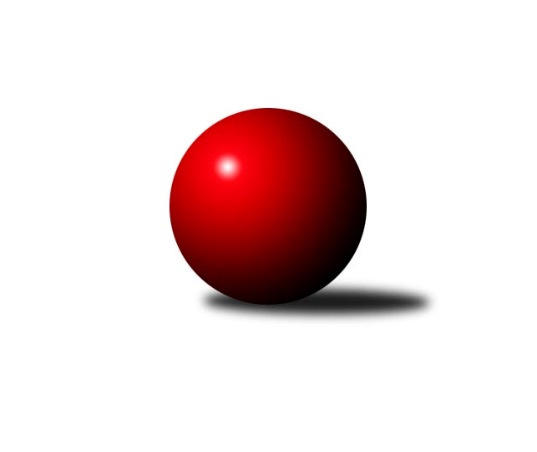 Č.3Ročník 2022/2023	30.4.2024 Západočeská divize 2022/2023Statistika 3. kolaTabulka družstev:		družstvo	záp	výh	rem	proh	skore	sety	průměr	body	plné	dorážka	chyby	1.	TJ Lomnice B	3	3	0	0	38 : 10 	(18.5 : 13.5)	2601	6	1803	798	40	2.	Kuželky Holýšov B	3	2	0	1	34 : 14 	(18.5 : 7.5)	2640	4	1808	833	34.3	3.	Loko Cheb A	3	2	0	1	28 : 20 	(17.5 : 8.5)	2680	4	1822	858	32.7	4.	Kuželky Ji.Hazlov B	3	2	0	1	28 : 20 	(7.0 : 7.0)	2600	4	1817	783	37	5.	Baník Stříbro	3	2	0	1	28 : 20 	(12.0 : 12.0)	2592	4	1775	816	37.7	6.	Slovan K.Vary B	3	2	0	1	28 : 20 	(11.0 : 9.0)	2585	4	1785	799	36.7	7.	TJ Dobřany	3	2	0	1	28 : 20 	(12.0 : 18.0)	2527	4	1734	793	30	8.	Loko Cheb B	3	1	0	2	20 : 28 	(13.5 : 16.5)	2592	2	1784	809	30.3	9.	TJ Jáchymov	3	1	0	2	16 : 32 	(11.5 : 14.5)	2544	2	1762	782	38	10.	TJ Sokol Zahořany	3	0	1	2	18 : 30 	(13.5 : 18.5)	2552	1	1770	782	34.3	11.	TJ Sokol Útvina	3	0	1	2	16 : 32 	(9.0 : 11.0)	2544	1	1765	779	38.7	12.	TJ Havlovice	3	0	0	3	6 : 42 	(14.0 : 22.0)	2554	0	1808	746	35.3Tabulka doma:		družstvo	záp	výh	rem	proh	skore	sety	průměr	body	maximum	minimum	1.	Kuželky Ji.Hazlov B	2	2	0	0	24 : 8 	(3.0 : 1.0)	2603	4	2641	2565	2.	Kuželky Holýšov B	1	1	0	0	16 : 0 	(9.0 : 3.0)	2707	2	2707	2707	3.	Loko Cheb A	1	1	0	0	14 : 2 	(9.0 : 3.0)	2883	2	2883	2883	4.	Baník Stříbro	1	1	0	0	12 : 4 	(6.0 : 4.0)	2658	2	2658	2658	5.	Slovan K.Vary B	1	1	0	0	12 : 4 	(8.0 : 4.0)	2629	2	2629	2629	6.	TJ Jáchymov	1	1	0	0	12 : 4 	(2.0 : 0.0)	2543	2	2543	2543	7.	TJ Lomnice B	1	1	0	0	12 : 4 	(7.0 : 5.0)	2528	2	2528	2528	8.	Loko Cheb B	2	1	0	1	16 : 16 	(8.5 : 9.5)	2692	2	2692	2691	9.	TJ Dobřany	2	1	0	1	16 : 16 	(8.0 : 16.0)	2530	2	2533	2527	10.	TJ Sokol Zahořany	2	0	1	1	14 : 18 	(9.5 : 10.5)	2622	1	2656	2587	11.	TJ Sokol Útvina	2	0	0	2	8 : 24 	(3.0 : 5.0)	2487	0	2510	2464	12.	TJ Havlovice	2	0	0	2	4 : 28 	(11.0 : 13.0)	2498	0	2513	2483Tabulka venku:		družstvo	záp	výh	rem	proh	skore	sety	průměr	body	maximum	minimum	1.	TJ Lomnice B	2	2	0	0	26 : 6 	(11.5 : 8.5)	2637	4	2679	2595	2.	TJ Dobřany	1	1	0	0	12 : 4 	(4.0 : 2.0)	2523	2	2523	2523	3.	Kuželky Holýšov B	2	1	0	1	18 : 14 	(9.5 : 4.5)	2607	2	2641	2573	4.	Slovan K.Vary B	2	1	0	1	16 : 16 	(3.0 : 5.0)	2563	2	2622	2503	5.	Baník Stříbro	2	1	0	1	16 : 16 	(6.0 : 8.0)	2559	2	2656	2461	6.	Loko Cheb A	2	1	0	1	14 : 18 	(8.5 : 5.5)	2683	2	2892	2473	7.	TJ Sokol Útvina	1	0	1	0	8 : 8 	(6.0 : 6.0)	2600	1	2600	2600	8.	Kuželky Ji.Hazlov B	1	0	0	1	4 : 12 	(4.0 : 6.0)	2597	0	2597	2597	9.	Loko Cheb B	1	0	0	1	4 : 12 	(5.0 : 7.0)	2493	0	2493	2493	10.	TJ Sokol Zahořany	1	0	0	1	4 : 12 	(4.0 : 8.0)	2482	0	2482	2482	11.	TJ Havlovice	1	0	0	1	2 : 14 	(3.0 : 9.0)	2609	0	2609	2609	12.	TJ Jáchymov	2	0	0	2	4 : 28 	(9.5 : 14.5)	2545	0	2597	2492Tabulka podzimní části:		družstvo	záp	výh	rem	proh	skore	sety	průměr	body	doma	venku	1.	TJ Lomnice B	3	3	0	0	38 : 10 	(18.5 : 13.5)	2601	6 	1 	0 	0 	2 	0 	0	2.	Kuželky Holýšov B	3	2	0	1	34 : 14 	(18.5 : 7.5)	2640	4 	1 	0 	0 	1 	0 	1	3.	Loko Cheb A	3	2	0	1	28 : 20 	(17.5 : 8.5)	2680	4 	1 	0 	0 	1 	0 	1	4.	Kuželky Ji.Hazlov B	3	2	0	1	28 : 20 	(7.0 : 7.0)	2600	4 	2 	0 	0 	0 	0 	1	5.	Baník Stříbro	3	2	0	1	28 : 20 	(12.0 : 12.0)	2592	4 	1 	0 	0 	1 	0 	1	6.	Slovan K.Vary B	3	2	0	1	28 : 20 	(11.0 : 9.0)	2585	4 	1 	0 	0 	1 	0 	1	7.	TJ Dobřany	3	2	0	1	28 : 20 	(12.0 : 18.0)	2527	4 	1 	0 	1 	1 	0 	0	8.	Loko Cheb B	3	1	0	2	20 : 28 	(13.5 : 16.5)	2592	2 	1 	0 	1 	0 	0 	1	9.	TJ Jáchymov	3	1	0	2	16 : 32 	(11.5 : 14.5)	2544	2 	1 	0 	0 	0 	0 	2	10.	TJ Sokol Zahořany	3	0	1	2	18 : 30 	(13.5 : 18.5)	2552	1 	0 	1 	1 	0 	0 	1	11.	TJ Sokol Útvina	3	0	1	2	16 : 32 	(9.0 : 11.0)	2544	1 	0 	0 	2 	0 	1 	0	12.	TJ Havlovice	3	0	0	3	6 : 42 	(14.0 : 22.0)	2554	0 	0 	0 	2 	0 	0 	1Tabulka jarní části:		družstvo	záp	výh	rem	proh	skore	sety	průměr	body	doma	venku	1.	Kuželky Ji.Hazlov B	0	0	0	0	0 : 0 	(0.0 : 0.0)	0	0 	0 	0 	0 	0 	0 	0 	2.	Slovan K.Vary B	0	0	0	0	0 : 0 	(0.0 : 0.0)	0	0 	0 	0 	0 	0 	0 	0 	3.	Kuželky Holýšov B	0	0	0	0	0 : 0 	(0.0 : 0.0)	0	0 	0 	0 	0 	0 	0 	0 	4.	TJ Sokol Zahořany	0	0	0	0	0 : 0 	(0.0 : 0.0)	0	0 	0 	0 	0 	0 	0 	0 	5.	TJ Sokol Útvina	0	0	0	0	0 : 0 	(0.0 : 0.0)	0	0 	0 	0 	0 	0 	0 	0 	6.	Loko Cheb A	0	0	0	0	0 : 0 	(0.0 : 0.0)	0	0 	0 	0 	0 	0 	0 	0 	7.	Loko Cheb B	0	0	0	0	0 : 0 	(0.0 : 0.0)	0	0 	0 	0 	0 	0 	0 	0 	8.	TJ Dobřany	0	0	0	0	0 : 0 	(0.0 : 0.0)	0	0 	0 	0 	0 	0 	0 	0 	9.	TJ Havlovice	0	0	0	0	0 : 0 	(0.0 : 0.0)	0	0 	0 	0 	0 	0 	0 	0 	10.	TJ Lomnice B	0	0	0	0	0 : 0 	(0.0 : 0.0)	0	0 	0 	0 	0 	0 	0 	0 	11.	TJ Jáchymov	0	0	0	0	0 : 0 	(0.0 : 0.0)	0	0 	0 	0 	0 	0 	0 	0 	12.	Baník Stříbro	0	0	0	0	0 : 0 	(0.0 : 0.0)	0	0 	0 	0 	0 	0 	0 	0 Zisk bodů pro družstvo:		jméno hráče	družstvo	body	zápasy	v %	dílčí body	sety	v %	1.	Hubert Guba 	TJ Lomnice B 	6	/	3	(100%)		/		(%)	2.	Jan Laksar 	Kuželky Holýšov B 	6	/	3	(100%)		/		(%)	3.	Jan Kříž 	TJ Sokol Útvina 	6	/	3	(100%)		/		(%)	4.	František Douša 	Loko Cheb A  	6	/	3	(100%)		/		(%)	5.	Miroslav Pivoňka 	Loko Cheb B  	6	/	3	(100%)		/		(%)	6.	Jan Čech 	Baník Stříbro 	6	/	3	(100%)		/		(%)	7.	Zuzana Kožíšková 	TJ Lomnice B 	6	/	3	(100%)		/		(%)	8.	Petr Haken 	Kuželky Ji.Hazlov B 	6	/	3	(100%)		/		(%)	9.	Pavel Repčík 	Kuželky Ji.Hazlov B 	6	/	3	(100%)		/		(%)	10.	Petr Ježek 	Kuželky Holýšov B 	4	/	2	(100%)		/		(%)	11.	Jan Myslík 	Kuželky Holýšov B 	4	/	2	(100%)		/		(%)	12.	Rudolf Štěpanovský 	TJ Lomnice B 	4	/	2	(100%)		/		(%)	13.	Radek Cimbala 	Slovan K.Vary B 	4	/	2	(100%)		/		(%)	14.	Johannes Luster 	Slovan K.Vary B 	4	/	2	(100%)		/		(%)	15.	Pavel Treppesch 	Baník Stříbro 	4	/	2	(100%)		/		(%)	16.	Ladislav Lipták 	Loko Cheb A  	4	/	3	(67%)		/		(%)	17.	Václav Loukotka 	Baník Stříbro 	4	/	3	(67%)		/		(%)	18.	Zdeněk Eichler 	Loko Cheb A  	4	/	3	(67%)		/		(%)	19.	Vojtěch Kořan 	TJ Dobřany 	4	/	3	(67%)		/		(%)	20.	Michael Wittwar 	Kuželky Ji.Hazlov B 	4	/	3	(67%)		/		(%)	21.	Petr Beseda 	Slovan K.Vary B 	4	/	3	(67%)		/		(%)	22.	Jakub Růžička 	Loko Cheb B  	4	/	3	(67%)		/		(%)	23.	Jan Vacikar 	Baník Stříbro 	4	/	3	(67%)		/		(%)	24.	Jiří Zenefels 	TJ Sokol Zahořany  	4	/	3	(67%)		/		(%)	25.	Lucie Vajdíková 	TJ Lomnice B 	4	/	3	(67%)		/		(%)	26.	Irena Živná 	TJ Jáchymov 	4	/	3	(67%)		/		(%)	27.	Jiří Kubínek 	TJ Sokol Útvina 	4	/	3	(67%)		/		(%)	28.	Daniel Šeterle 	Kuželky Holýšov B 	2	/	1	(100%)		/		(%)	29.	Iva Knesplová Koubková 	TJ Lomnice B 	2	/	1	(100%)		/		(%)	30.	Jakub Solfronk 	TJ Dobřany 	2	/	1	(100%)		/		(%)	31.	Josef Šnajdr 	TJ Dobřany 	2	/	1	(100%)		/		(%)	32.	Jaroslav Páv 	Slovan K.Vary B 	2	/	1	(100%)		/		(%)	33.	Marek Eisman 	TJ Dobřany 	2	/	1	(100%)		/		(%)	34.	Michal Lohr 	TJ Dobřany 	2	/	1	(100%)		/		(%)	35.	Michael Martínek 	Kuželky Holýšov B 	2	/	1	(100%)		/		(%)	36.	Jiří Baloun 	TJ Dobřany 	2	/	1	(100%)		/		(%)	37.	Miroslav Martínek 	Kuželky Holýšov B 	2	/	2	(50%)		/		(%)	38.	Josef Nedoma 	TJ Havlovice  	2	/	2	(50%)		/		(%)	39.	Jiří Guba 	TJ Lomnice B 	2	/	2	(50%)		/		(%)	40.	Pavel Přerost 	TJ Lomnice B 	2	/	2	(50%)		/		(%)	41.	David Grössl 	TJ Sokol Zahořany  	2	/	2	(50%)		/		(%)	42.	Jaroslav Dobiáš 	TJ Sokol Útvina 	2	/	2	(50%)		/		(%)	43.	Anna Löffelmannová 	TJ Sokol Zahořany  	2	/	2	(50%)		/		(%)	44.	Daniela Stašová 	Slovan K.Vary B 	2	/	2	(50%)		/		(%)	45.	Dagmar Rajlichová 	Loko Cheb B  	2	/	3	(33%)		/		(%)	46.	Pavel Pivoňka 	TJ Havlovice  	2	/	3	(33%)		/		(%)	47.	Radek Kutil 	TJ Sokol Zahořany  	2	/	3	(33%)		/		(%)	48.	Pavel Schubert 	Loko Cheb A  	2	/	3	(33%)		/		(%)	49.	Jakub Janouch 	Kuželky Holýšov B 	2	/	3	(33%)		/		(%)	50.	Jan Adam 	Loko Cheb A  	2	/	3	(33%)		/		(%)	51.	Petr Rajlich 	Loko Cheb B  	2	/	3	(33%)		/		(%)	52.	Petra Vařechová 	TJ Sokol Zahořany  	2	/	3	(33%)		/		(%)	53.	Martin Kuchař 	TJ Jáchymov 	2	/	3	(33%)		/		(%)	54.	Petr Kučera 	TJ Dobřany 	2	/	3	(33%)		/		(%)	55.	Vlastimil Hlavatý 	TJ Sokol Útvina 	2	/	3	(33%)		/		(%)	56.	Miroslav Vlček 	TJ Jáchymov 	2	/	3	(33%)		/		(%)	57.	Dana Blaslová 	TJ Jáchymov 	2	/	3	(33%)		/		(%)	58.	Josef Dvořák 	TJ Dobřany 	2	/	3	(33%)		/		(%)	59.	Tomáš Benda 	TJ Sokol Zahořany  	2	/	3	(33%)		/		(%)	60.	Jiří Šrek 	TJ Jáchymov 	2	/	3	(33%)		/		(%)	61.	Josef Vdovec 	Kuželky Holýšov B 	2	/	3	(33%)		/		(%)	62.	Ivana Lukášová 	TJ Havlovice  	2	/	3	(33%)		/		(%)	63.	Hana Berkovcová 	Loko Cheb A  	2	/	3	(33%)		/		(%)	64.	Marcel Toužimský 	Slovan K.Vary B 	2	/	3	(33%)		/		(%)	65.	Václav Kříž ml.	TJ Sokol Útvina 	2	/	3	(33%)		/		(%)	66.	Kamil Bláha 	Kuželky Ji.Hazlov B 	2	/	3	(33%)		/		(%)	67.	Jana Komancová 	Kuželky Ji.Hazlov B 	2	/	3	(33%)		/		(%)	68.	Pavel Basl 	Baník Stříbro 	2	/	3	(33%)		/		(%)	69.	Jiří Jaroš 	Loko Cheb B  	2	/	3	(33%)		/		(%)	70.	Lukáš Holý 	Slovan K.Vary B 	2	/	3	(33%)		/		(%)	71.	Marek Smetana 	TJ Dobřany 	2	/	3	(33%)		/		(%)	72.	Pavel Bránický 	Kuželky Ji.Hazlov B 	2	/	3	(33%)		/		(%)	73.	Petr Ziegler 	TJ Havlovice  	0	/	1	(0%)		/		(%)	74.	Milan Laksar 	Kuželky Holýšov B 	0	/	1	(0%)		/		(%)	75.	Vladimír Šraga 	Baník Stříbro 	0	/	1	(0%)		/		(%)	76.	Luboš Špís 	TJ Dobřany 	0	/	1	(0%)		/		(%)	77.	Eva Nováčková 	Loko Cheb B  	0	/	1	(0%)		/		(%)	78.	Vít Červenka 	TJ Sokol Útvina 	0	/	2	(0%)		/		(%)	79.	Jaroslav Kutil 	TJ Sokol Zahořany  	0	/	2	(0%)		/		(%)	80.	Jiří Vácha 	Loko Cheb B  	0	/	2	(0%)		/		(%)	81.	Tomáš Beck ml.	Slovan K.Vary B 	0	/	2	(0%)		/		(%)	82.	Tereza Štursová 	TJ Lomnice B 	0	/	2	(0%)		/		(%)	83.	Stanislav Veselý 	TJ Sokol Útvina 	0	/	2	(0%)		/		(%)	84.	Jiří Rádl 	TJ Havlovice  	0	/	3	(0%)		/		(%)	85.	Tomáš Vrba 	TJ Havlovice  	0	/	3	(0%)		/		(%)	86.	Bernard Vraniak 	Baník Stříbro 	0	/	3	(0%)		/		(%)	87.	Stanislav Pelc 	TJ Jáchymov 	0	/	3	(0%)		/		(%)	88.	Miroslav Lukáš 	TJ Havlovice  	0	/	3	(0%)		/		(%)Průměry na kuželnách:		kuželna	průměr	plné	dorážka	chyby	výkon na hráče	1.	Lokomotiva Cheb, 1-2	2731	1861	870	31.3	(455.3)	2.	Kuželky Holýšov, 1-2	2652	1825	826	35.5	(442.0)	3.	Stříbro, 1-4	2627	1824	803	41.5	(437.9)	4.	TJ Sokol Zahořany, 1-2	2609	1796	813	33.8	(434.9)	5.	Havlovice, 1-2	2582	1789	793	30.3	(430.5)	6.	Hazlov, 1-4	2580	1783	796	38.0	(430.0)	7.	Karlovy Vary, 1-4	2555	1772	783	37.5	(425.9)	8.	TJ Dobřany, 1-2	2531	1741	790	31.8	(421.9)	9.	Lomnice, 1-4	2510	1746	764	44.0	(418.4)	10.	Jáchymov, 1-2	2502	1716	786	37.5	(417.0)	11.	Sokol Útvina, 1-2	2500	1746	753	40.0	(416.7)Nejlepší výkony na kuželnách:Lokomotiva Cheb, 1-2Loko Cheb A 	2892	3. kolo	Ladislav Lipták 	Loko Cheb A 	536	2. koloLoko Cheb A 	2883	2. kolo	Ladislav Lipták 	Loko Cheb A 	533	3. koloLoko Cheb B 	2692	1. kolo	František Douša 	Loko Cheb A 	519	2. koloLoko Cheb B 	2691	3. kolo	Jan Adam 	Loko Cheb A 	499	2. koloSlovan K.Vary B	2622	1. kolo	Petr Rajlich 	Loko Cheb B 	498	1. koloTJ Havlovice 	2609	2. kolo	František Douša 	Loko Cheb A 	496	3. kolo		. kolo	Hana Berkovcová 	Loko Cheb A 	494	3. kolo		. kolo	Zdeněk Eichler 	Loko Cheb A 	476	3. kolo		. kolo	Dagmar Rajlichová 	Loko Cheb B 	473	1. kolo		. kolo	Jiří Jaroš 	Loko Cheb B 	470	3. koloKuželky Holýšov, 1-2Kuželky Holýšov B	2707	2. kolo	Jan Laksar 	Kuželky Holýšov B	471	2. koloTJ Jáchymov	2597	2. kolo	Jakub Janouch 	Kuželky Holýšov B	463	2. kolo		. kolo	Martin Kuchař 	TJ Jáchymov	458	2. kolo		. kolo	Miroslav Martínek 	Kuželky Holýšov B	458	2. kolo		. kolo	Josef Vdovec 	Kuželky Holýšov B	456	2. kolo		. kolo	Jan Myslík 	Kuželky Holýšov B	454	2. kolo		. kolo	Dana Blaslová 	TJ Jáchymov	448	2. kolo		. kolo	Stanislav Pelc 	TJ Jáchymov	442	2. kolo		. kolo	Jiří Šrek 	TJ Jáchymov	433	2. kolo		. kolo	Irena Živná 	TJ Jáchymov	433	2. koloStříbro, 1-4Baník Stříbro	2658	2. kolo	Jan Vacikar 	Baník Stříbro	491	2. koloKuželky Ji.Hazlov B	2597	2. kolo	Petr Haken 	Kuželky Ji.Hazlov B	462	2. kolo		. kolo	Jan Čech 	Baník Stříbro	456	2. kolo		. kolo	Václav Loukotka 	Baník Stříbro	454	2. kolo		. kolo	Pavel Repčík 	Kuželky Ji.Hazlov B	444	2. kolo		. kolo	Michael Wittwar 	Kuželky Ji.Hazlov B	438	2. kolo		. kolo	Pavel Treppesch 	Baník Stříbro	434	2. kolo		. kolo	Jana Komancová 	Kuželky Ji.Hazlov B	428	2. kolo		. kolo	Kamil Bláha 	Kuželky Ji.Hazlov B	427	2. kolo		. kolo	Bernard Vraniak 	Baník Stříbro	417	2. koloTJ Sokol Zahořany, 1-2TJ Sokol Zahořany 	2656	1. kolo	Tomáš Benda 	TJ Sokol Zahořany 	465	1. koloTJ Sokol Útvina	2600	1. kolo	Jan Kříž 	TJ Sokol Útvina	458	1. koloTJ Lomnice B	2595	3. kolo	David Grössl 	TJ Sokol Zahořany 	458	3. koloTJ Sokol Zahořany 	2587	3. kolo	Jiří Zenefels 	TJ Sokol Zahořany 	454	1. kolo		. kolo	Zuzana Kožíšková 	TJ Lomnice B	449	3. kolo		. kolo	Jiří Kubínek 	TJ Sokol Útvina	448	1. kolo		. kolo	Vlastimil Hlavatý 	TJ Sokol Útvina	445	1. kolo		. kolo	Petra Vařechová 	TJ Sokol Zahořany 	443	1. kolo		. kolo	Anna Löffelmannová 	TJ Sokol Zahořany 	443	1. kolo		. kolo	Rudolf Štěpanovský 	TJ Lomnice B	442	3. koloHavlovice, 1-2TJ Lomnice B	2679	1. kolo	Jan Čech 	Baník Stříbro	491	3. koloBaník Stříbro	2656	3. kolo	Lucie Vajdíková 	TJ Lomnice B	480	1. koloTJ Havlovice 	2513	3. kolo	Pavel Basl 	Baník Stříbro	466	3. koloTJ Havlovice 	2483	1. kolo	Jiří Guba 	TJ Lomnice B	463	1. kolo		. kolo	Jiří Rádl 	TJ Havlovice 	450	3. kolo		. kolo	Rudolf Štěpanovský 	TJ Lomnice B	447	1. kolo		. kolo	Ivana Lukášová 	TJ Havlovice 	446	1. kolo		. kolo	Pavel Treppesch 	Baník Stříbro	439	3. kolo		. kolo	Zuzana Kožíšková 	TJ Lomnice B	436	1. kolo		. kolo	Václav Loukotka 	Baník Stříbro	435	3. koloHazlov, 1-4Kuželky Ji.Hazlov B	2641	3. kolo	Petr Haken 	Kuželky Ji.Hazlov B	483	3. koloKuželky Holýšov B	2641	3. kolo	Michael Martínek 	Kuželky Holýšov B	474	3. koloKuželky Ji.Hazlov B	2565	1. kolo	Jakub Janouch 	Kuželky Holýšov B	470	3. koloLoko Cheb A 	2473	1. kolo	Petr Haken 	Kuželky Ji.Hazlov B	468	1. kolo		. kolo	Pavel Bránický 	Kuželky Ji.Hazlov B	463	3. kolo		. kolo	Jana Komancová 	Kuželky Ji.Hazlov B	444	1. kolo		. kolo	Ladislav Lipták 	Loko Cheb A 	443	1. kolo		. kolo	Kamil Bláha 	Kuželky Ji.Hazlov B	440	3. kolo		. kolo	Michael Wittwar 	Kuželky Ji.Hazlov B	438	3. kolo		. kolo	Jan Laksar 	Kuželky Holýšov B	436	3. koloKarlovy Vary, 1-4Slovan K.Vary B	2629	2. kolo	Petr Beseda 	Slovan K.Vary B	457	2. koloTJ Sokol Zahořany 	2482	2. kolo	Radek Cimbala 	Slovan K.Vary B	443	2. kolo		. kolo	Anna Löffelmannová 	TJ Sokol Zahořany 	436	2. kolo		. kolo	Jaroslav Páv 	Slovan K.Vary B	436	2. kolo		. kolo	Johannes Luster 	Slovan K.Vary B	435	2. kolo		. kolo	Marcel Toužimský 	Slovan K.Vary B	434	2. kolo		. kolo	Jiří Zenefels 	TJ Sokol Zahořany 	432	2. kolo		. kolo	Lukáš Holý 	Slovan K.Vary B	424	2. kolo		. kolo	Tomáš Benda 	TJ Sokol Zahořany 	419	2. kolo		. kolo	David Grössl 	TJ Sokol Zahořany 	401	2. koloTJ Dobřany, 1-2Kuželky Holýšov B	2573	1. kolo	Jan Laksar 	Kuželky Holýšov B	458	1. koloTJ Dobřany	2533	3. kolo	Petr Kučera 	TJ Dobřany	446	1. koloTJ Dobřany	2527	1. kolo	Michal Lohr 	TJ Dobřany	445	1. koloTJ Jáchymov	2492	3. kolo	Daniel Šeterle 	Kuželky Holýšov B	443	1. kolo		. kolo	Josef Vdovec 	Kuželky Holýšov B	441	1. kolo		. kolo	Jakub Solfronk 	TJ Dobřany	440	3. kolo		. kolo	Petr Kučera 	TJ Dobřany	434	3. kolo		. kolo	Jan Myslík 	Kuželky Holýšov B	429	1. kolo		. kolo	Miroslav Vlček 	TJ Jáchymov	428	3. kolo		. kolo	Vojtěch Kořan 	TJ Dobřany	428	3. koloLomnice, 1-4TJ Lomnice B	2528	2. kolo	Lucie Vajdíková 	TJ Lomnice B	478	2. koloLoko Cheb B 	2493	2. kolo	Petr Rajlich 	Loko Cheb B 	456	2. kolo		. kolo	Jakub Růžička 	Loko Cheb B 	445	2. kolo		. kolo	Tereza Štursová 	TJ Lomnice B	429	2. kolo		. kolo	Zuzana Kožíšková 	TJ Lomnice B	418	2. kolo		. kolo	Miroslav Pivoňka 	Loko Cheb B 	416	2. kolo		. kolo	Hubert Guba 	TJ Lomnice B	409	2. kolo		. kolo	Dagmar Rajlichová 	Loko Cheb B 	401	2. kolo		. kolo	Jiří Guba 	TJ Lomnice B	397	2. kolo		. kolo	Iva Knesplová Koubková 	TJ Lomnice B	397	2. koloJáchymov, 1-2TJ Jáchymov	2543	1. kolo	Irena Živná 	TJ Jáchymov	481	1. koloBaník Stříbro	2461	1. kolo	Miroslav Vlček 	TJ Jáchymov	444	1. kolo		. kolo	Jan Čech 	Baník Stříbro	428	1. kolo		. kolo	Jan Vacikar 	Baník Stříbro	425	1. kolo		. kolo	Martin Kuchař 	TJ Jáchymov	421	1. kolo		. kolo	Pavel Basl 	Baník Stříbro	420	1. kolo		. kolo	Dana Blaslová 	TJ Jáchymov	412	1. kolo		. kolo	Jiří Šrek 	TJ Jáchymov	405	1. kolo		. kolo	Václav Loukotka 	Baník Stříbro	403	1. kolo		. kolo	Vladimír Šraga 	Baník Stříbro	400	1. koloSokol Útvina, 1-2TJ Dobřany	2523	2. kolo	Jan Kříž 	TJ Sokol Útvina	464	2. koloTJ Sokol Útvina	2510	2. kolo	Marek Eisman 	TJ Dobřany	446	2. koloSlovan K.Vary B	2503	3. kolo	Jan Kříž 	TJ Sokol Útvina	445	3. koloTJ Sokol Útvina	2464	3. kolo	Vlastimil Hlavatý 	TJ Sokol Útvina	445	2. kolo		. kolo	Radek Cimbala 	Slovan K.Vary B	439	3. kolo		. kolo	Petr Kučera 	TJ Dobřany	434	2. kolo		. kolo	Petr Beseda 	Slovan K.Vary B	432	3. kolo		. kolo	Marek Smetana 	TJ Dobřany	423	2. kolo		. kolo	Václav Kříž ml.	TJ Sokol Útvina	419	2. kolo		. kolo	Jiří Kubínek 	TJ Sokol Útvina	419	3. koloČetnost výsledků:	8.0 : 8.0	1x	6.0 : 10.0	1x	4.0 : 12.0	5x	16.0 : 0.0	1x	14.0 : 2.0	2x	12.0 : 4.0	6x	10.0 : 6.0	1x	0.0 : 16.0	1x